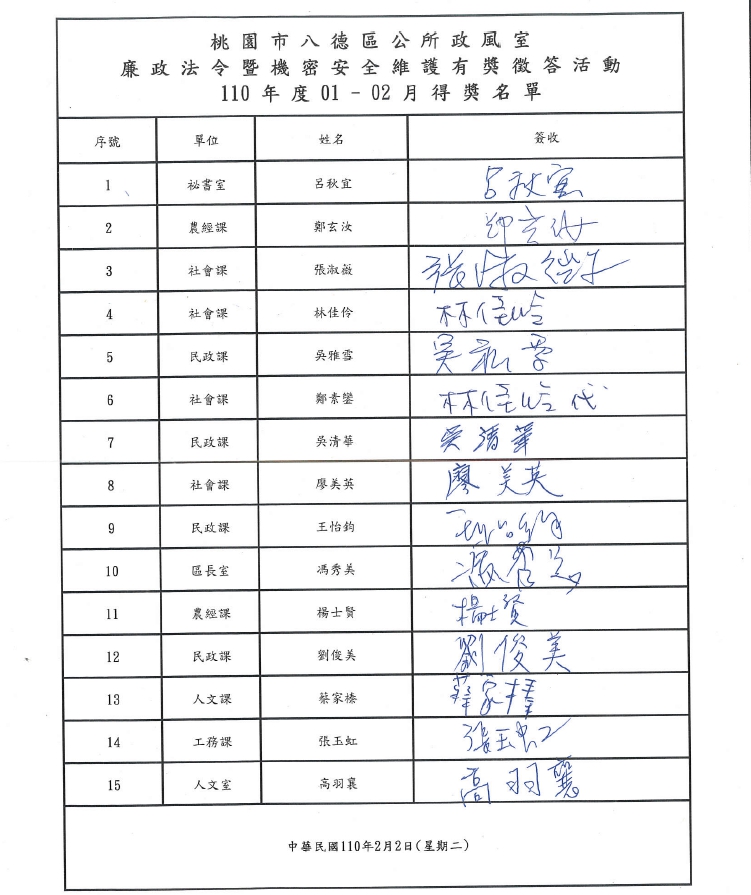 事由110年度01-02月廉政法令暨機密安全維護有獎徵答成果照及得獎名單時間110年02月02日(星期二)地點本公所三樓第二會議室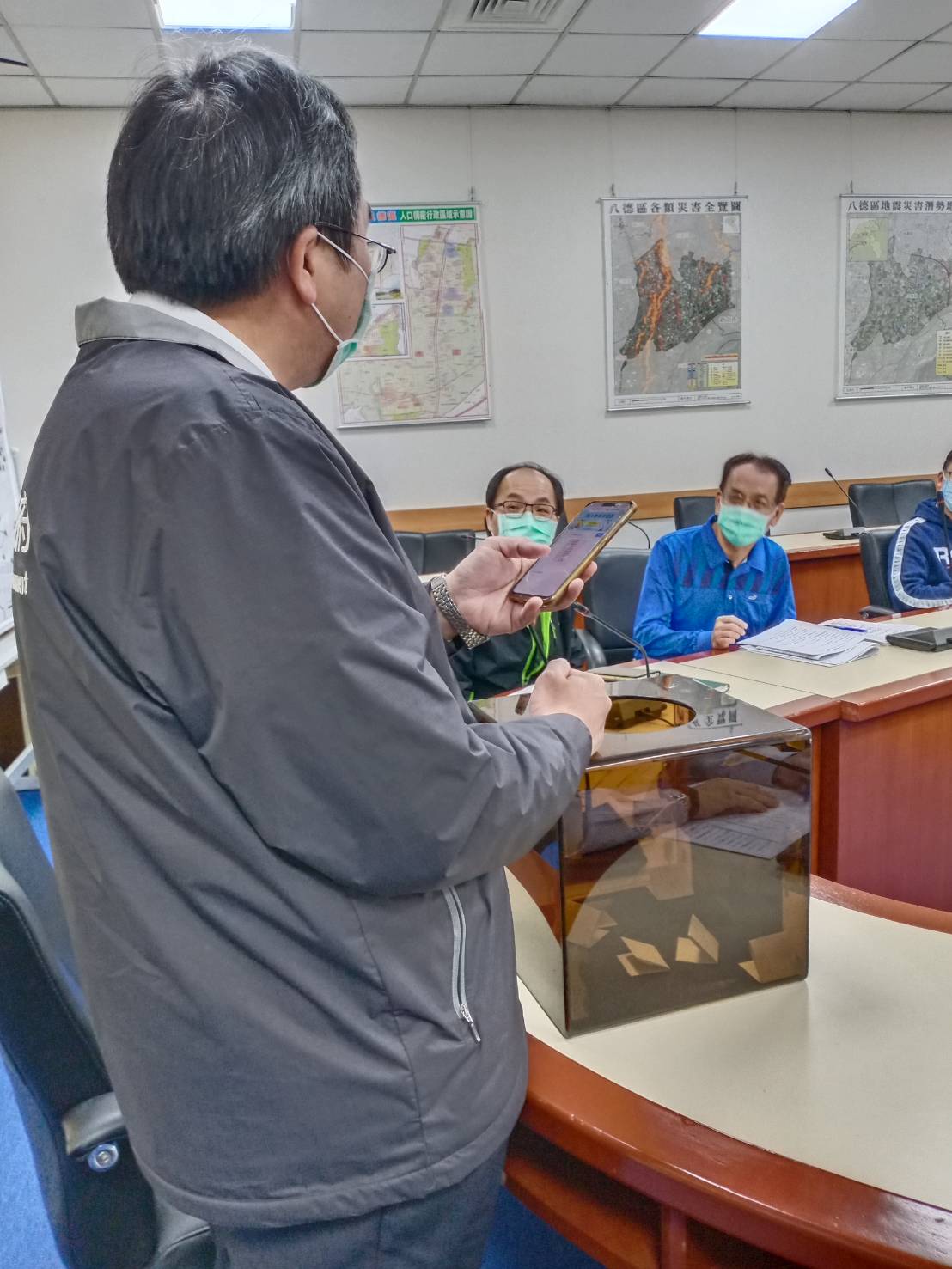 本公所邱區長擔任此次抽獎人。本公所邱區長擔任此次抽獎人。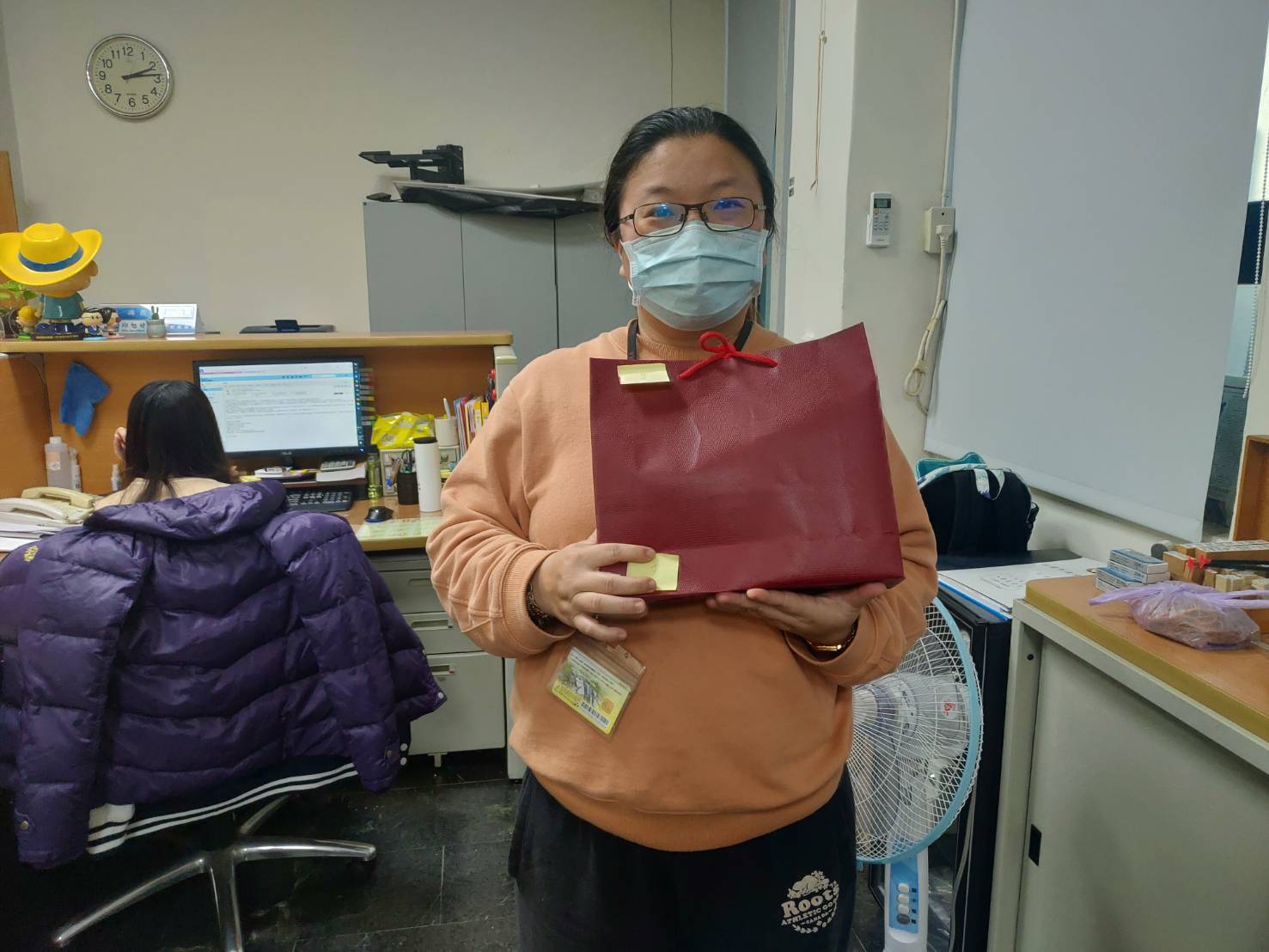 得獎者領獎。得獎者領獎。